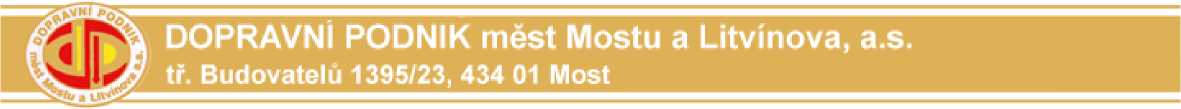 OBJEDNÁVKA č.Objednatel:DOPRAVNÍ PODNIK měst Mostu a Litvínova,OJ01.215-00006/24Datum: 26.01.2024Dodavatel:Elektroline a.s.K Ládví 1805/20184 00 PrahaIČ: 45312338	DIČ: CZ45312338TextVýměna izolátorů "K" v úseku Záluží, Zdravotní středisko - Kopisty při plánované výluce TV ve dnech: 10.	- 11. února 2024.Kontakt: XXXDěkujemenáměstek pro strategii a rozvojFaktura musí obsahovat číslo objednávky, v opačném případě nebude faktura zaplacena.F-B/DPML-PPS-213a.s.a.s.tř. Budovatelů1395/23434 01 MostIČ: 62242504DIČ: CZ62242504Číslo účtu:Vystavil :Telefon:E-mail :Fax :Doprava:dodavatelTermín dodání:29.02.2024Očekávaná cena::	70000.00 CZK